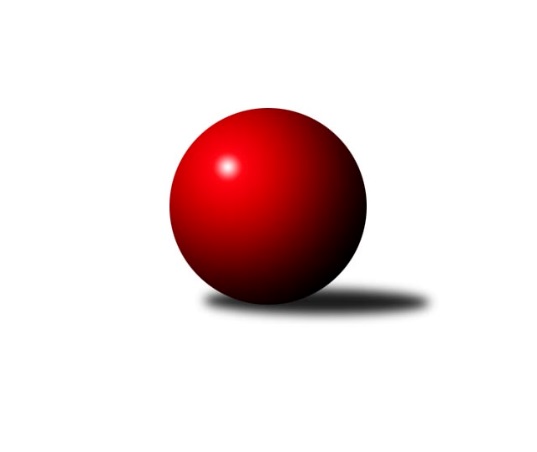 Č.9Ročník 2022/2023	20.11.2022Nejlepšího výkonu v tomto kole: 3783 dosáhlo družstvo: ŠKK Trstená StarekInterliga 2022/2023Výsledky 9. kolaSouhrnný přehled výsledků:KK Slavoj Praha	- SKK Hořice	7:1	3661:3594	15.0:9.0	19.11.ŠKK Trstená Starek	- TJ Sokol Brno Husovice	7:1	3783:3572	18.5:5.5	19.11.TJ Valašské Meziříčí	- KK Ježci Jihlava	4:4	3651:3603	11.0:13.0	19.11.FTC KO Fiľakovo	- SKK Rokycany	4:4	3489:3026	10.5:13.5	19.11.TJ Rakovice	- KK Tatran Sučany	6:2	3585:3537	11.0:13.0	19.11.ŠK Železiarne Podbrezová	- SKK Rokycany	6:2	3613:3545	15.0:9.0	20.11.Tabulka družstev:	1.	ŠKK Trstená Starek	9	9	0	0	53.5 : 18.5 	126.5 : 89.5 	 3659	18	2.	ŠK Železiarne Podbrezová	9	7	0	2	48.0 : 24.0 	125.5 : 90.5 	 3653	14	3.	SKK Rokycany	10	6	1	3	49.0 : 31.0 	135.5 : 104.5 	 3553	13	4.	TJ Valašské Meziříčí	9	5	1	3	41.0 : 31.0 	113.5 : 102.5 	 3623	11	5.	KK Ježci Jihlava	8	4	2	2	39.0 : 25.0 	109.5 : 82.5 	 3549	10	6.	KK Slavoj Praha	9	4	1	4	37.5 : 34.5 	107.5 : 108.5 	 3599	9	7.	TJ Rakovice	9	4	1	4	36.0 : 36.0 	113.5 : 102.5 	 3592	9	8.	TJ Lokomotíva Vrútky	9	3	1	5	31.0 : 41.0 	103.5 : 112.5 	 3431	7	9.	TJ Sokol Brno Husovice	9	3	1	5	29.0 : 43.0 	94.5 : 121.5 	 3514	7	10.	SKK Hořice	9	2	0	7	23.0 : 49.0 	88.0 : 128.0 	 3486	4	11.	KK Tatran Sučany	8	1	1	6	18.0 : 46.0 	80.0 : 112.0 	 3470	3	12.	FTC KO Fiľakovo	8	0	1	7	19.0 : 45.0 	74.5 : 117.5 	 3421	1Podrobné výsledky kola:	 KK Slavoj Praha	3661	7:1	3594	SKK Hořice	Zdeněk Gartus	141 	 151 	 184 	169	645 	 3:1 	 578 	 156	132 	 160	130	Petr Vaněk	Petr Pavlík	162 	 150 	 130 	152	594 	 1.5:2.5 	 632 	 169	146 	 165	152	David Urbánek	Evžen Valtr	153 	 152 	 155 	153	613 	 3:1 	 602 	 140	147 	 144	171	Vojtěch Tulka	Michal Koubek	159 	 168 	 142 	142	611 	 2:2 	 604 	 157	138 	 150	159	Dominik Ruml	Jaroslav Hažva	146 	 146 	 159 	155	606 	 3:1 	 586 	 144	154 	 149	139	Jaromír Šklíba	František Rusín	142 	 146 	 148 	156	592 	 2.5:1.5 	 592 	 142	159 	 146	145	Martin Hažvarozhodčí: Nejlepší výkon utkání: 645 - Zdeněk Gartus	 ŠKK Trstená Starek	3783	7:1	3572	TJ Sokol Brno Husovice	Mikolaj Konopka	173 	 172 	 166 	156	667 	 3:1 	 626 	 166	161 	 139	160	Dušan Ryba	Ivan Čech	130 	 159 	 135 	179	603 	 2:2 	 627 	 156	151 	 157	163	Petr Hendrych	Michal Szulc	166 	 181 	 163 	173	683 	 4:0 	 571 	 148	143 	 141	139	Tomáš ŽiŽlavskÝ	Martin Kozák	156 	 179 	 155 	142	632 	 3:1 	 610 	 125	166 	 152	167	Michal Šimek	Lukáš Juris	157 	 165 	 144 	151	617 	 3.5:0.5 	 572 	 133	165 	 133	141	David PlŠek	Peter Šibal *1	152 	 140 	 155 	134	581 	 3:1 	 566 	 167	134 	 134	131	Václav Mazurrozhodčí: střídání: *1 od 1. hodu Martin StarekNejlepší výkon utkání: 683 - Michal Szulc	 TJ Valašské Meziříčí	3651	4:4	3603	KK Ježci Jihlava	Radim Metelka	145 	 154 	 159 	158	616 	 1.5:2.5 	 621 	 145	141 	 174	161	Robin Parkan	Jiří Mrlík	127 	 164 	 129 	140	560 	 1:3 	 575 	 138	148 	 147	142	Mojmír Holec	Rostislav Gorecký	166 	 141 	 166 	170	643 	 3.5:0.5 	 589 	 137	141 	 164	147	Stanislav Partl	Ondřej Topič	153 	 165 	 154 	135	607 	 1:3 	 639 	 144	180 	 169	146	Daniel Braun	Dalibor Jandík	147 	 143 	 146 	142	578 	 1:3 	 607 	 149	151 	 167	140	Petr Dobeš ml.	Tomáš Cabák	150 	 165 	 167 	165	647 	 3:1 	 572 	 156	141 	 127	148	Vít Jírovecrozhodčí: Nejlepší výkon utkání: 647 - Tomáš Cabák	 FTC KO Fiľakovo	3489	4:4	3026	SKK Rokycany	Patrik Flachbart	162 	 139 	 150 	150	601 	 1:3 	 642 	 157	168 	 162	155	Radek Hejhal	Damián Knapp	165 	 166 	 134 	134	599 	 2:2 	 598 	 135	165 	 145	153	Jan Endršt	Milan Kojnok	139 	 134 	 144 	163	580 	 1:3 	 595 	 151	150 	 151	143	Michal Bučko	Róbert Kluka	142 	 150 	 140 	148	580 	 2:2 	 615 	 157	136 	 178	144	Miroslav Šnejdar ml.	Alexander Šimon	138 	 139 	 142 	163	582 	 4:0 	 0 	 	0 	 0		Vojtěch Špelina	Sándor Szabó	141 	 145 	 124 	137	547 	 0.5:3.5 	 576 	 147	145 	 146	138	Michal Jiroušrozhodčí: Nejlepší výkon utkání: 642 - Radek Hejhal	 TJ Rakovice	3585	6:2	3537	KK Tatran Sučany	Marcel Ivančík	144 	 140 	 151 	170	605 	 2:2 	 575 	 149	125 	 155	146	Martin Ilovský	Šimon Magala	167 	 136 	 136 	154	593 	 1:3 	 618 	 148	145 	 163	162	Eduard Ilovský	Peter Magala	126 	 171 	 160 	174	631 	 3:1 	 567 	 163	136 	 128	140	Ján Ondrejčík ml.	Martin Dolnák	131 	 148 	 172 	152	603 	 3:1 	 603 	 153	146 	 156	148	Peter Adamec	Boris Šintál	172 	 137 	 147 	144	600 	 2:2 	 560 	 132	146 	 130	152	Róbert Véreš	Tomáš Prívozník	147 	 133 	 130 	143	553 	 0:4 	 614 	 166	140 	 139	169	Roman Bukovýrozhodčí: Nejlepší výkon utkání: 631 - Peter Magala	 ŠK Železiarne Podbrezová	3613	6:2	3545	SKK Rokycany	Bystrík Vadovič	170 	 144 	 165 	138	617 	 1:3 	 653 	 179	157 	 124	193	Radek Hejhal	Jan Bína	169 	 150 	 169 	173	661 	 4:0 	 603 	 143	145 	 147	168	Jan Endršt	Tomáš Pašiak	148 	 135 	 132 	136	551 	 1:3 	 587 	 140	142 	 159	146	Miroslav Šnejdar ml.	Peter Nemček	150 	 163 	 165 	169	647 	 4:0 	 584 	 147	154 	 132	151	Vojtěch Špelina	Andrej Balco	146 	 143 	 126 	130	545 	 2:2 	 539 	 129	119 	 142	149	Michal Jirouš	Jiří Veselý	152 	 131 	 157 	152	592 	 3:1 	 579 	 134	150 	 156	139	Michal Bučkorozhodčí: Nejlepší výkon utkání: 661 - Jan BínaPořadí jednotlivců:	jméno hráče	družstvo	celkem	plné	dorážka	chyby	poměr kuž.	Maximum	1.	Jaroslav Hažva 	KK Slavoj Praha	645.67	404.3	241.3	0.4	6/6	(696)	2.	Mikolaj Konopka 	ŠKK Trstená Starek	644.36	411.9	232.4	0.7	5/5	(678)	3.	Jan Bína 	ŠK Železiarne Podbrezová	639.60	408.7	230.9	0.1	5/5	(669)	4.	Radek Hejhal 	SKK Rokycany	635.80	405.9	229.9	1.1	6/6	(669)	5.	Jiří Veselý 	ŠK Železiarne Podbrezová	634.84	400.4	234.4	0.9	5/5	(685)	6.	Rostislav Gorecký 	TJ Valašské Meziříčí	634.79	394.3	240.5	0.5	6/6	(651)	7.	Tomáš Cabák 	TJ Valašské Meziříčí	628.21	410.3	217.9	0.8	6/6	(664)	8.	Bystrík Vadovič 	ŠK Železiarne Podbrezová	628.05	396.7	231.4	0.2	5/5	(672)	9.	Peter Magala 	TJ Rakovice	625.65	388.0	237.7	0.5	4/5	(638)	10.	Petr Hendrych 	TJ Sokol Brno Husovice	623.63	391.2	232.5	0.3	6/6	(683)	11.	Petr Dobeš  ml.	KK Ježci Jihlava	618.83	390.1	228.8	0.9	4/4	(664)	12.	Jan Endršt 	SKK Rokycany	618.23	401.3	216.9	1.6	6/6	(663)	13.	Roman Bukový 	KK Tatran Sučany	618.20	391.9	226.3	1.9	5/5	(669)	14.	Marcel Ivančík 	TJ Rakovice	617.76	399.0	218.8	1.1	5/5	(644)	15.	Miroslav Šnejdar  ml.	SKK Rokycany	615.23	394.4	220.9	1.5	6/6	(671)	16.	Boris Šintál 	TJ Rakovice	614.84	395.1	219.8	1.7	5/5	(636)	17.	Michal Szulc 	ŠKK Trstená Starek	613.88	389.3	224.6	1.1	5/5	(688)	18.	Zdeněk Gartus 	KK Slavoj Praha	610.75	388.4	222.3	1.4	6/6	(645)	19.	Milan Tomka 	TJ Lokomotíva Vrútky	610.20	395.9	214.3	1.3	5/5	(640)	20.	Ivan Čech 	ŠKK Trstená Starek	609.52	394.4	215.1	0.7	5/5	(692)	21.	Daniel Braun 	KK Ježci Jihlava	606.75	383.6	223.2	1.2	4/4	(639)	22.	David Urbánek 	SKK Hořice	605.90	392.7	213.2	0.5	5/6	(632)	23.	Peter Nemček 	ŠK Železiarne Podbrezová	604.12	394.6	209.6	0.6	5/5	(662)	24.	Michal Bučko 	SKK Rokycany	603.40	392.6	210.8	0.8	5/6	(653)	25.	František Rusín 	KK Slavoj Praha	603.19	396.6	206.6	3.6	4/6	(622)	26.	Martin Kozák 	ŠKK Trstená Starek	602.00	395.8	206.3	1.7	5/5	(657)	27.	Robin Parkan 	KK Ježci Jihlava	599.60	386.9	212.8	0.9	4/4	(625)	28.	Michal Koubek 	KK Slavoj Praha	599.20	383.1	216.1	1.0	5/6	(650)	29.	Dalibor Jandík 	TJ Valašské Meziříčí	597.58	391.8	205.8	1.8	6/6	(630)	30.	Šimon Magala 	TJ Rakovice	593.24	386.6	206.6	2.0	5/5	(650)	31.	Jiří Mrlík 	TJ Valašské Meziříčí	592.75	384.9	207.8	1.0	6/6	(646)	32.	Peter Šibal 	ŠKK Trstená Starek	591.75	387.1	204.6	1.0	4/5	(620)	33.	Mojmír Holec 	KK Ježci Jihlava	591.70	381.5	210.3	1.9	4/4	(607)	34.	Dušan Ryba 	TJ Sokol Brno Husovice	591.08	394.3	196.8	1.5	4/6	(626)	35.	Alexander Šimon 	FTC KO Fiľakovo	591.00	384.9	206.1	2.1	4/6	(653)	36.	Radek Kroupa 	SKK Hořice	590.65	384.8	205.9	1.6	5/6	(651)	37.	Patrik Flachbart 	FTC KO Fiľakovo	588.39	381.3	207.1	2.8	6/6	(630)	38.	Martin Ilovský 	KK Tatran Sučany	588.00	389.3	198.8	3.6	4/5	(614)	39.	Dominik Ruml 	SKK Hořice	587.67	391.0	196.6	1.6	6/6	(631)	40.	Peter Adamec 	KK Tatran Sučany	587.58	381.8	205.8	2.2	4/5	(622)	41.	Damián Knapp 	FTC KO Fiľakovo	587.20	384.0	203.2	2.1	5/6	(599)	42.	Petr Pavlík 	KK Slavoj Praha	586.50	381.8	204.7	3.8	6/6	(633)	43.	Eduard Ilovský 	KK Tatran Sučany	586.27	386.1	200.1	4.5	5/5	(618)	44.	Martin Hažva 	SKK Hořice	585.83	381.7	204.1	1.5	6/6	(615)	45.	Martin Dolnák 	TJ Rakovice	585.83	388.2	197.7	3.9	4/5	(621)	46.	Michal Šimek 	TJ Sokol Brno Husovice	584.88	381.3	203.6	2.3	6/6	(614)	47.	Andrej Balco 	ŠK Železiarne Podbrezová	584.13	382.1	202.1	3.3	4/5	(622)	48.	Michal Markus 	TJ Valašské Meziříčí	583.25	372.5	210.8	2.0	4/6	(624)	49.	Tomáš ŽiŽlavskÝ 	TJ Sokol Brno Husovice	583.00	384.4	198.6	3.2	5/6	(639)	50.	Evžen Valtr 	KK Slavoj Praha	582.83	380.3	202.6	3.3	4/6	(613)	51.	Václav Mazur 	TJ Sokol Brno Husovice	581.78	378.3	203.4	2.4	6/6	(636)	52.	Peter Marček 	TJ Lokomotíva Vrútky	581.15	384.2	197.0	3.5	4/5	(671)	53.	Róbert Kluka 	FTC KO Fiľakovo	580.17	375.5	204.7	2.0	4/6	(617)	54.	Róbert Véreš 	KK Tatran Sučany	579.75	377.6	202.1	1.5	4/5	(620)	55.	Michal Jirouš 	SKK Rokycany	579.60	385.0	194.6	2.6	6/6	(619)	56.	Stanislav Partl 	KK Ježci Jihlava	577.94	379.2	198.8	3.4	4/4	(606)	57.	Ondřej Topič 	TJ Valašské Meziříčí	577.69	372.1	205.6	2.0	4/6	(607)	58.	Vojtěch Tulka 	SKK Hořice	577.47	384.4	193.1	2.7	5/6	(602)	59.	Milan Kojnok 	FTC KO Fiľakovo	572.25	385.0	187.3	4.1	6/6	(613)	60.	Libor Škoula 	TJ Sokol Brno Husovice	572.00	378.9	193.1	2.6	5/6	(602)	61.	David PlŠek 	TJ Sokol Brno Husovice	563.87	376.6	187.3	3.3	5/6	(611)	62.	Stanislav Kupčok 	TJ Lokomotíva Vrútky	558.76	369.4	189.4	4.4	5/5	(633)	63.	Vít Jírovec 	KK Ježci Jihlava	557.58	373.9	183.7	4.8	4/4	(604)	64.	Adam Dibdiak 	TJ Lokomotíva Vrútky	555.92	378.9	177.0	5.7	4/5	(608)	65.	Ján Kubena 	TJ Lokomotíva Vrútky	551.35	377.0	174.4	6.8	5/5	(607)	66.	Adam Tomka 	TJ Lokomotíva Vrútky	539.00	360.2	178.8	5.7	5/5	(571)		Milan Wagner 	SKK Rokycany	639.00	393.0	246.0	1.0	1/6	(639)		Marián Ruttkay 	TJ Lokomotíva Vrútky	625.20	397.3	227.9	0.6	3/5	(652)		Lukáš Juris 	ŠKK Trstená Starek	612.80	387.7	225.1	0.8	3/5	(654)		Marek Štefančík 	ŠKK Trstená Starek	604.00	410.0	194.0	4.0	1/5	(604)		Tomáš Juřík 	TJ Valašské Meziříčí	600.33	389.0	211.3	2.0	3/6	(622)		Vojtěch Špelina 	SKK Rokycany	599.33	389.2	210.2	1.9	3/6	(632)		Radim Metelka 	TJ Valašské Meziříčí	596.50	384.3	212.3	1.5	2/6	(616)		Patrik Čabuda 	KK Tatran Sučany	595.50	396.0	199.5	3.5	2/5	(606)		Tomáš Prívozník 	TJ Rakovice	593.67	378.5	215.2	1.5	3/5	(620)		Erik Gallo 	ŠK Železiarne Podbrezová	589.00	384.0	205.0	3.0	1/5	(589)		Šimon Milan 	TJ Rakovice	584.00	388.0	196.0	6.0	1/5	(584)		Jaromír Šklíba 	SKK Hořice	583.00	370.3	212.7	2.7	3/6	(587)		Roman Pytlík 	SKK Rokycany	577.00	387.0	190.0	2.5	2/6	(581)		Lukáš Janko 	KK Slavoj Praha	575.00	371.9	203.1	1.6	3/6	(605)		Martin Starek 	ŠKK Trstená Starek	573.50	392.3	181.3	4.3	1/5	(581)		Damián Bielik 	TJ Rakovice	568.50	379.5	189.0	2.5	1/5	(582)		Kristián Soják 	ŠK Železiarne Podbrezová	566.67	377.7	189.0	4.5	3/5	(594)		Tomáš Pašiak 	ŠK Železiarne Podbrezová	566.33	371.3	195.0	3.8	3/5	(598)		Tomáš Valík 	KK Ježci Jihlava	566.00	361.0	205.0	4.0	1/4	(566)		Petr Vaněk 	SKK Hořice	563.00	373.5	189.5	3.2	3/6	(578)		Richard Varga 	TJ Rakovice	561.00	379.0	182.0	5.0	2/5	(563)		Ján Ondrejčík  ml.	KK Tatran Sučany	560.50	375.0	185.5	4.7	3/5	(597)		Ján Bažík 	KK Tatran Sučany	557.00	362.5	194.5	2.5	1/5	(579)		Sándor Szabó 	FTC KO Fiľakovo	555.44	364.8	190.7	3.4	3/6	(581)		Ladislav Flachbart 	FTC KO Fiľakovo	555.00	380.0	175.0	5.0	1/6	(555)		Lukáš Nesteš 	TJ Rakovice	552.50	360.0	192.5	2.5	2/5	(565)		Ondřej Černý 	SKK Hořice	550.67	356.3	194.3	3.3	3/6	(569)		Kristián Čaba 	FTC KO Fiľakovo	542.00	370.0	172.0	6.3	3/6	(557)		Patrik Kovács 	FTC KO Fiľakovo	537.33	363.3	174.0	4.7	3/6	(571)		Radimír Bolibruch 	KK Tatran Sučany	530.67	374.7	156.0	9.3	3/5	(560)Sportovně technické informace:Starty náhradníků:registrační číslo	jméno a příjmení 	datum startu 	družstvo	číslo startu
Hráči dopsaní na soupisku:registrační číslo	jméno a příjmení 	datum startu 	družstvo	Program dalšího kola:10. kolo26.11.2022	so	16:58	KK Tatran Sučany - KK Ježci Jihlava	27.11.2022	ne	9:44	FTC KO Fiľakovo - ŠKK Trstená Starek	3.12.2022	so	10:26	TJ Sokol Brno Husovice - SKK Hořice	3.12.2022	so	12:06	ŠKK Trstená Starek - TJ Rakovice	3.12.2022	so	12:56	KK Ježci Jihlava - ŠK Železiarne Podbrezová	3.12.2022	so	13:20	SKK Rokycany - KK Slavoj Praha	3.12.2022	so	13:35	KK Tatran Sučany - FTC KO Fiľakovo	3.12.2022	so	13:57	TJ Lokomotíva Vrútky - TJ Valašské Meziříčí	4.12.2022	ne	11:48	SKK Hořice - ŠK Železiarne Podbrezová	Nejlepší šestka kola - absolutněNejlepší šestka kola - absolutněNejlepší šestka kola - absolutněNejlepší šestka kola - absolutněNejlepší šestka kola - dle průměru kuželenNejlepší šestka kola - dle průměru kuželenNejlepší šestka kola - dle průměru kuželenNejlepší šestka kola - dle průměru kuželenNejlepší šestka kola - dle průměru kuželenPočetJménoNázev týmuVýkonPočetJménoNázev týmuPrůměr (%)Výkon3xMichal SzulcTrstená6832xMichal SzulcTrstená111.296836xMikolaj KonopkaTrstená6672xRadek HejhalRokycany111.176425xJan BínaPodbrezová6615xJan BínaPodbrezová110.346612xRadek HejhalRokycany6533xRadek HejhalRokycany1096532xPeter NemčekPodbrezová6476xMikolaj KonopkaTrstená108.686673xTomáš CabákVal. Meziříčí6473xTomáš CabákVal. Meziříčí108.63647